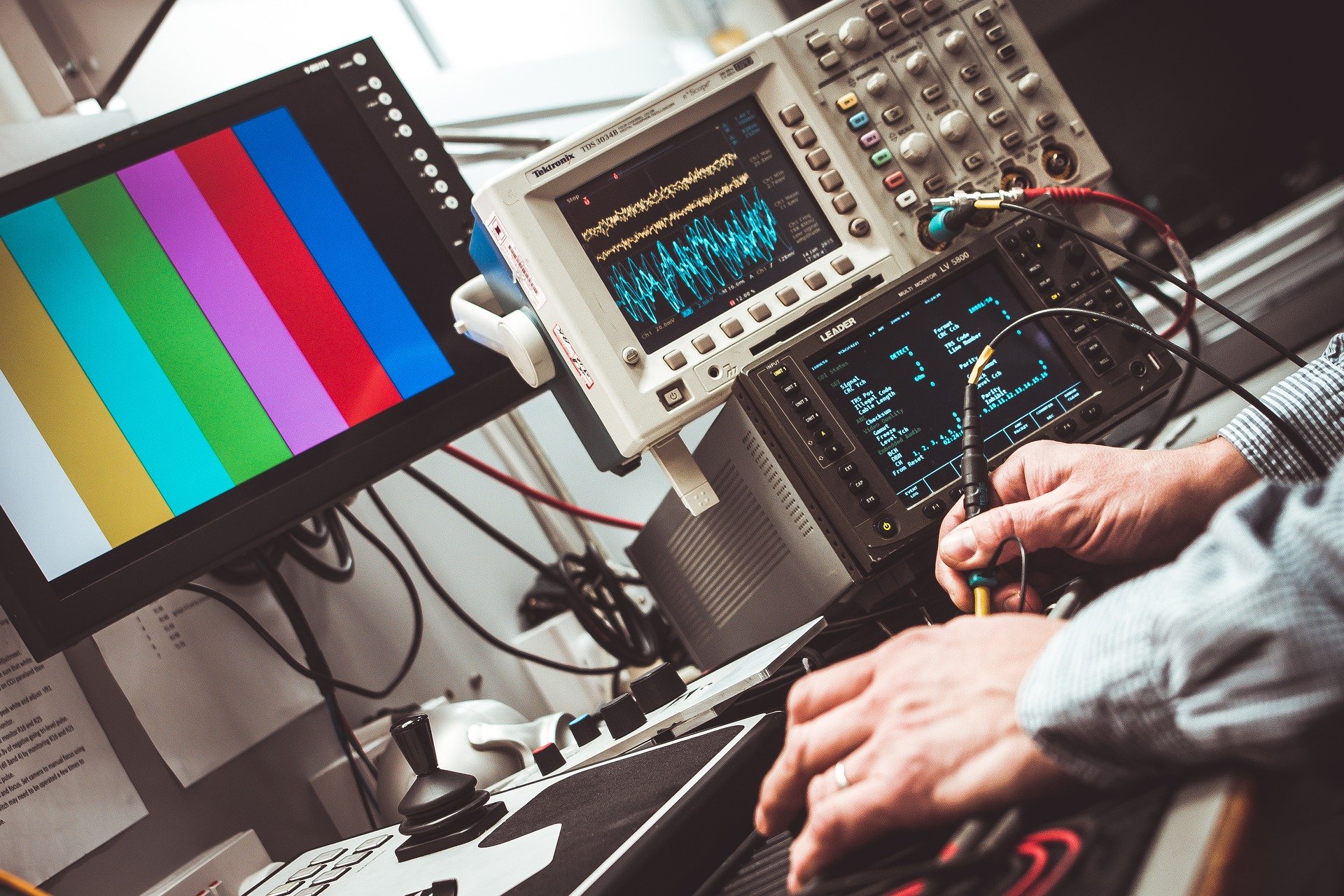 Luiz Fernando ReinosoEletrônica: Eletricidade e CircuitosÓbidos, PA/Brasil2020FICHA CATALOGRÁFICAAgradeço a todos que contribuíram para conclusão deste livro.Em especial a minha esposa Suzane Zinger, pelo apoio, meus pais por nunca duvidarem das intenções verdadeiras para com a pesquisa e capacitação de meus alunos e colegas de trabalho.Dicas de uso de livros e apostilas virtuaisQuando anexos, apêndices ou links podem ser âncoras ou hiperlinks para páginas externas, com CRTL + Clique do mouse, você pode ser redirecionado de alguma forma. Sempre leia o prefácio do seu professor para maiores orientações e convenções.O livro pode ter exercícios resolvidos, que tem a reposta e passo a passo de sua realização.Atividades práticas, dependendo do tema ou disciplina, podem necessitar de material técnico que pode vir ou não com este material, neste último caso, quando é de extrema relevância. Consulte o prefácio para orientação.Atividades avaliativas ou de fechamento, como lista de exercícios, trabalhos ou provas serão orientadas em seu prefácio, mas são apenas para estudantes do curso matriculados, caso seja um leitor, pode realizar essas atividades, mas será de forma independente a correção do professor.SOBRE O AUTORLISTA DE FIGURASFigura 1. Alinhamento entre necessidades e emoções.	23Figura 2. Esboços de personagens.	29Figura 3. Conceito de arte.	30Figura 4. Esboços de nível para jogos plataforma.	33Figura 5. Planta baixa do ambiente global de um jogo (Mapa).	34Figura 6. Planta baixa de nível	35Figura 7. Gráfico de canal de fluxo (flow).	36Figura 8. Gráfico de curvas de Interesse.	38Figura 9. Produção e consumo.	41Figura 10. Componentes de consumo de um jogo.	42Figura 11. Contrapartes a partir do consumo de um jogo.	42Figura 12. Design e jogador em diferentes perspectivas.	43Figura 13. O coração do design dos “Serious Games”.	45Figura 14. DPE Framework.	45Figura 15. Processo interativo de design.	46Figura 16. DPE Framework expandida.	46Figura 17. Fluxo de atividades e linha de risco.	51Figura 18. Modelo de processo de Software Cascata.	55Figura 19. Coletânea de esboços do autor.	75Figura 20. Esboços em três vistas.	76Figura 21. Esboço em giro de 360º.	76Figura 22. Esboços em padrão estético.	76LISTA DE TABELASTabela 1. Cronograma de planejamento e controle de atividades e tarefas.	22PREFÁCIOO trabalho do engenheiro eletricista, eletrotécnico ou mesmo eletrônico tem um ponto em comum, apesar das suas especialidades, ambos trabalham com força e energia elétrica de alguma maneira, seja em sua operação, produção ou armazenamento, neste entorno, entender princípios básicos de eletricidade é fundamental para compreender circuitos elétricos e dispositivos eletrônicos.Sempre conto a meus alunos que minha primeira paixão pelo ramo da informática se deu pelo entretenimento, devia ter uns 8 anos e meu pai, em seu escritório em um almoxarifado da prefeitura onde trabalhava deu as costas para o seu computador de mesa, uma proteção de tela lindíssima e rica em detalhes apareceu para min, com poucos sons, os diversos atos apresentados me faziam muito feliz.Tratava-se da animação de proteção de tela de Johnny Castway, o náufrago (TechTudo, 2010). A primeira coisa que pensei foi em como poderia desenhar no computador. Não pensava em jogos diretamente no início, minha paixão seguinte, mas em coisas que poderia criar, animar e inventar com aquela máquina, adorava contar histórias, estava começando a minha jornada em criar mundos e desde então nunca mais consegui parar.A eletrônica e a engenharia elétrica em geral, bate em mim como um raio, me pegando de surpresa, eu nunca gostei de aprofundamentos em cálculo, geometria analítica, bem como outras disciplinas que me davam arrepios, contudo, a robótica, mecatrônica, IoT, embarcados, fazendas inteligentes, aeromodelismo (Hobby junto a minha esposa), drones entre outras áreas bem como seu atrelamento com a Inteligência Artificial se completam com estes conhecimentos que eu já vinha adquirindo, me fazendo adentrar pela curiosidade e vontade de aprimorar minhas praticas de ensino, cada vez mais fundo nesse extenso, bonito e novo universo.- Luiz Fernando ReinosoO que este livro apresenta?O livro apresenta aspectos iniciais e avançados para a aprendizagem de eletrônica, fornecendo ao leitor, conceitos importantes, exercícios teóricos e práticos, para aprimoramento e refinamento de habilidades no campo da eletrônica. Trabalharemos respectivamente os conteúdos: Conceitos de eletricidade. Circuitos elétricos em corrente continua. Diodos. Fontes de alimentação. Transistores. Circuitos com transistores. Osciladores. Amplificadores operacionais. Circuitos especiais.O livro foi pensado para ser trabalhado de um trimestre a um ano, em cursos de média duração, semestrais ou anuais, seguindo o plano de ensino que a obra se baseia, neste, consta a organização de habilidades a serem desenvolvidas, mecanismos de verificação de aprendizagem e formas de apoio ao ensino, vide APÊNDICE A. PLANO DE ENSINO DE ELETRÔNICA.Este material é composto de conteúdos disponibilizados em seções compreendidas por capítulos, a saber:EletricidadeNesta seção serão apresentados os conceitos iniciais para entendimento das principais grandezas da eletricidade, desde sua ação atômica até sua saída pela tomada das residências. Eletrônica AnalógicaNa eletrônica analógica estudamos circuitos elétricos e o desempenho de componentes eletrônicos como os resistores, capacitores, diodos, bobinas, fontes de alimentação, potenciômetros, transistores, osciladores, amplificadores operacionais e circuitos integrados em sua grande maioria.ProjetoCompreende projetos técnico práticos, para análise, prototipagem e teste de mecanismos de forma desafiadora, para suporte na verificação de aprendizagem, focando na montagem de circuitos e/ou dispositivos eletrônicos.Avaliação e FeedbackCompreende material de verificação de aprendizagem, especifico para estudantes em atividade remota e a distância, apresentando atividade avaliativa, bem como onde o estudante irá desenvolver e entregar comprovação de realização de tarefa para recebimento de nota (apenas para alunos matriculados).O que você precisa saber antes de começar?Este livro foi criado para qualquer pessoa que deseja aprender os princípios da eletrônica, desde que possua as seguintes habilidades:Operar os procedimentos básicos de uso do computador;Edição e redação de textos digitais;Exportar textos em PDF;Gravar vídeos e áudios;Conhecer procedimentos de “informática básica” para instalar e remover programas.No estudo a distância ou mesmo remoto você não está totalmente sozinho, busque naturalidade e dinamismo na aplicação das diversas metodologias e técnicas apresentadas ao longo deste livro, somado ao estudo em grupo e contato com seu professor através dos recursos tecnológicos, crie um horário para se dedicar a leitura e estudo.A dedicação para com o estudo da eletrônica é de no mínimo 2 horas por semana, organize-se e ponha sua educação em dia. Não deixe acumular, faça as atividades em tempo hábil. Par quem se destina este livro?Estudantes do ensino técnico, engenharias ou simplesmente pessoas comuns que buscam iniciar seus estudos em eletrônica. O livro foi desenvolvido com foco nos cursos técnicos, podendo ser reaproveitado em muitos outros cursos ou disciplinas.Envolve ensino teórico e prático com uso de recursos físicos e digitais (softwares) para suporte na relação entre estas partes, fornecendo experiência teórico-práticas.Fica a cargo do curso ou do estudante adquirir itens para práticas em sala de aula ou de forma autônoma.ConvençõesDurante sua leitura você irá se deparar com algumas caixas de diálogo, bem como notas de rodapé, estes recursos foram criados para complementar e/ou adornar melhor sua aprendizagem, trazendo diversas informações.Para melhor organizar sua leitura estas caixas foram criadas objetivando cada uma, função específica, a saber:Como o leitor envia seu Feedback?Qualquer leitor pode enviar um feedback através do formulário de contato da Cup Pixel, um dos portais virtuais do autor, pelo endereço http://www.cuppixel.com.br/ na seção ‘Contato’.ErrataAs erratas para este livro serão publicadas no site Cup Pixel em uma página especial, acessível pelo endereço http://www.cuppixel.com.br/pages/gge_errata/page/.Uso das imagens originais do livroA obra contém muitos gráficos e imagens adaptadas para otimizar seu estudo advindas de livros, artigos e matérias de terceiros, dados a estes os devidos créditos, com referências e indicações, fique à vontade para usar as composições originais desta obra em seus trabalhos mesmo que de cunho comercial, respeitando e dando os devidos créditos.Em especial as artes originais e únicas desta obra, criadas pelo autor e utilizadas em seus diversos trabalhos, se for de seu desejo utilizar as mesmas, fora do uso acadêmico, entre em contato com o autor para pedir autorização de uso comercial evitando-se assim quaisquer transtornos.Sala virtual de suporteFoi desenvolvido uma sala virtual, onde se encontram materiais extras, bem como os códigos fonte (quando for o caso) especialmente elaborados para este livro. A sala pode ser acessada através do endereço http://www.cead.cuppixel.com.br/.Sala virtualAo acessar o ‘Centro de ensino a distância’ (CEAD) da Cup Pixel, acesse a sala ‘LIVRO – Eletrônica: Eletricidade e circuitos elétricos’ com a senha ‘ECE_2020_SV’.Para extrair os arquivos de nossa sala virtual utilize o Winzip, que possibilita descompactação de nosso material comprimido em ‘.zip’.Programas necessáriosOs programas listados a seguir serão utilizados durante sua exercitação e prática:Winzip, disponibilizado em: https://www.winzip.com.Utilizado para descompactação de arquivos de nossa sala virtual.Thinkercad, disponível em https://www.tinkercad.com/.Utilizado para desenvolvermos esquemas elétricos e eletrônicos, realização de testes e exercícios. O programa é online e não requer instalação.GLOSSÁRIOAsset – R EletricidadeOs fundamentos e leis atómicas são a primeira base de estudo para conhecermos e entendermos a eletricidade e natureza dos elétrons, que por sua vez fazem toda a mágica acontecer, através destes, iniciamos o conhecimento de grandezas elétricas e suas relações.PRINCÍPIOS DE ELETRICIDADENeste primeiro contato, desejamos apresentar preceitos básicos da eletricidade e função dos elétrons para o ramo da eletricidade, bem como aspectos de segurança e formas de trabalho, estudaremos a seguir:Elementos de um átomo;A função dos elétrons;Funcionamento da energia elétrica;Conceitos acerca de carga, energia e corrente;Procedimentos de segurança contra choques, erros e métodos de prevenção; Os diversos equipamentos que temos em nossos lares, escolas, comércios e instituições, como aparelhos de TV, rádio, computadores, celulares e outros eletrodomésticos funcionam com energia elétrica, seu estudo e aprofundamento possibilitou termos a qualidade de vida que temos atualmente, o interesse se dá tanto em seu uso, como produção e armazenagem.As cargas elétricas foram descobertas por Tales de Mileto, na Grécia antiga, a partir deste momento, este conhecimento inicial serviu para a evolução tecnológica dos tempos modernos, o advento da eletrônica era o que faltava para acelerar ainda mais o interesse no setor das ciências e engenharias fundamentadas na eletricidade.Figura 1. Composição de um átomoFonte: Próprio autor.O ramo da eletricidade estuda o movimento de partículas eletricamente carregadas, denominadas de elétrons que se encontram nas menores unidades de matéria do universo (até onde sabemos), o átomo, como apresentado na Figura 1.Um átomo possui um núcleo formado por prótons e nêutrons, ao redor do mesmo existe uma nuvem que fica o circundando, esta, composta de partículas denominadas elétrons.Os prótons possuem carga elétrica positiva;Nêutrons não tem carga elétrica e existem junto aos prótons;Elétrons possuem carga elétrica negativa, localizam-se fora do núcleo na nuvem de elétrons. Os elétrons se movimentam velozmente ao redor do núcleo, alguns podem estar mais próximos ao núcleo que outros.Quando temos números iguais de prótons e elétrons, tem-se um átomo eletricamente neutro.Órbita de valênciaOs elementos químicos são distinguidos pelo número de elétrons distribuídos em suas órbitas. Denominamos a última órbita com elétrons de “órbita de valência”, pois somente ela pode ceder ou receber elétrons.Podemos ter até 7 diferentes níveis de energia ao redor do núcleo, denominados K, L, M, N, O, P, Q, sendo K a órbita mais interna e Q a mais externa. Cada órbita tem um número máximo de elétrons. A Tabela 1 apresenta as respectivas órbitas e seu número de elétrons. Tabela 1. Órbitas de valência e seu número de elétronsA Figura 2 apresenta uma representação da disposição destes elétrons em um átomo qualquer para que possamos entender o conceito, para tanto, vamos pressupor o átomo de cobre (Cu):Figura 2. Estrutura atômica do cobre.Fonte: Próprio autor.MoléculaO átomo é a menor porção de um elemento como já abordado, uma molécula, por sua vez, seria a menor porção de um material, a exemplo, a água (H2O), formado por dois átomos de Hidrogênio (H2) e um de Oxigênio (O). Se dividirmos uma molécula teremos vários átomos que não conversam com as propriedades do material.Estabilidade atômicaUm átomo está equilibrado quando sua última camada atômica contem 8 elétrons. Na natureza apenas gases nobres possuem tal capacidade, como é o caso do Argônio (Ar), comum em tubos de oxigênio e o Criptônio (Kr), este último é muito utilizado em lanternas.A maioria dos átomos para se equilibrar, doa ou recebe elétrons. Essa união pode se dar por eletrovalência ou covalência. A eletrovalência ocorre nos átomos de uma molécula que cedem definitivamente elétrons a um átomo vizinho, que o recebe, visando estabilidade. A covalência se dá quando átomos compartilham elétrons para se estabilizar.DesenvolvimentoPossuir um bom e apurado conhecimento em designer irá ajudar muito a desenvolvermos qualquer produto, não somente jogos, com isso, espero que a sessão anterior tenha sido satisfatória. Na seção a seguir, iremos aprender a desenvolver jogos digitais, apensar de parecer uma parte estritamente técnica, você vai perceber que se tratando de jogos, as ferramentas e engines englobam os conceitos de game design em sua estrutura, facilitando nossa leitura sob as mesmas. Sendo assim, partiremos da premissa que você aprendeu os principais conceitos da seção anterior e já sabe criar um do conceito a definição de um projeto de jogo e agora ira desenvolve-lo.GERENCIANDO UM PROJETOPara gerenciar e desenvolver um projeto de jogo digital, devemos ter em mente que o processo não é muito divergente da implementação de um software qualquer, claro que existem diferenças, mas o conhecimento entorno é basicamente o mesmo. Com isso, estudaremos, alguns panoramas, princípios e técnicas acerca de:Gestão de projetosPrincípios de engenharia de softwareLevantamento de requisitosPrototipagemMetodologias de desenvolvimento de softwareModelos de processoDesenvolvimento ágilSCRUMPlanejamento Planejar pode ser uma das coisas mais simples de fazer para alguns, mas existem pessoas que realmente tem dificuldades em realizar essa atividade de forma a beneficiar a sua difusão e funcionamento de maneira prática. O que realizamos nesta etapa é organizar de maneira relacional as fases, atividades e tarefas impostas em um projeto, qualquer que seja, o intuito é termos em mãos, de preferência em tempo de execução e de maneira dinâmica, controle absoluto sobre as atividades ativas, em atraso, concluídas e qualquer outro estado que as mesmas possam se encontrar, bem como os motivos de sua situação.Outra grande vantagem do planejamento é a composição de um cronograma, que pode nos apresentar o tempo a ser desprendido em um projeto, o risco das atividades, ou seja, mapa de atividades que dependem do sucesso de uma atividade anterior a si mesmas, bem como as atividades em paralelo. O planejamento não é sempre estático e segue fielmente seu plano propriamente dito, podemos o mudar constantemente mediante adversidades e realizações. Não há necessidade de um sistema extremamente complexo para gerenciar nossas atividades, isso depende do tamanho do seu projeto, todavia, atualmente, as empresas tentam minimizar a complexidade e a confusão no gerenciamento de projetos, estas, influenciadas pela existência de burocracia muito hierárquica e linha de risco extensa.A Tabela 1 apresenta o planejamento e controle de um projeto, trata-se de um modelo de diagrama de Grantt, que por sua vez preocupam-se em organizar atividades e sua concorrência por unidade de tempo, existem ferramentas especializadas neste tipo de diagrama, mas como nossa ideia é simplificar, elaboramos uma tabela mínima e direta, como apresentado a seguir.Tabela 2. Cronograma de planejamento e controle de atividades e tarefas.Fonte: Próprio autor.Fica fácil organizar qualquer projeto com um modelo deste tipo, vale ressaltar que Devido ao grande número de dependentes, as atividades 2 e 5 se mostram muito importantes e foram destacadas, logo, são também o maior risco para o projeto, fora isso,  no contexto de jogos digitais a qual são inseridas, a mudança destes itens pode afetar o fluxo global e as tarefas dentro de suas atividades.Levantamento de requisitosMMModelo de Processo de software CascataO modelo cascata é muito empregado quando temos uma comunicação fluida e adaptações ou aperfeiçoamentos surgem de forma bem definida, de modo relativamente linear, com requisitos bem definidos e estabilidade razoável (Pressman, 2011).sssss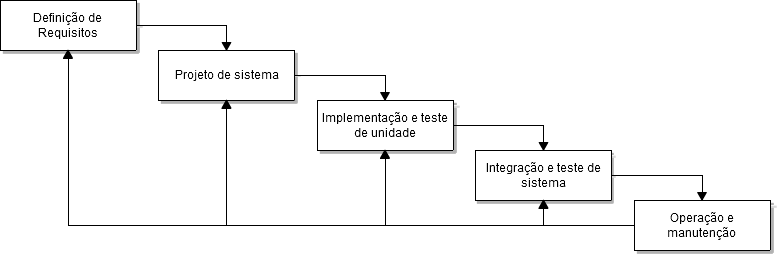 Figura 4. Modelo de processo de Software Cascata.Fonte: Pressman (2011).Adaptado pelo autor.Esse modelo propõe o ciclo de vida de nosso projeto, constituído das seguintes etapas:Etapa 1 - Definição de requisitos: Nesta etapa, a partir da interação com os usuários do sistema, levantamos serviços, restrições e o objetivo do sistema. A descrição detalhada desses dados serve como uma especificação para o sistema.Etapa 2 - Projeto de sistema: Estabelecemos nesta etapa uma arquitetura geral para o sistema, de modo que ele possa suportar as necessidades do professor ao criar APs e acompanhar o uso delas e, posteriormente, dos alunos, ao usarem as APs. Envolve a descrição de modo abstrato de conceitos e funcionalidades fundamentais, bem como da relação entre eles. e durante o processo de desenvolvimento é crucial, para não deixar passar nada.	GODOT GAME ENGINEÉ difícil apresentar a Godot Game Engine em poucas palavras, para facilitar nossa comunicação chamaremos a ferramenta abreviadamente apenas de Godot e quando falarmos em engine (palavra em inglês para motor) nos capítulos subsequentes estaremos referenciando a propriamente dita Godot a maior parte do tempo. Mas a nomenclatura é de menos. A maioria das pessoas que começam a utilizar esta ferramenta fica encantada com seu poder de desenvolvimento de jogos e isso não é por acaso.O Godot é um motor gráfico diferenciado, possibilitando e dando suporte a seus usuários no A Godot é um software livre de código aberto sob a licença MIT aprovada pelo OSI (Open Surce Initiative, em português Iniciativa do código aberto). Quem não está acostumado com a ideia do software livre não precisa ficar preocupado, de maneira geral, você pode utilizar a Godot sem restrições em qualquer jogo ou aplicativo que pretender Linguagens de programação suportadas na GodotAs linguagens suportadas pela Godot são o GDScript (esclarecido a seguir), Visual Scripting, C# e C++. Até a presente data deste livro, o C# e o Visual Scripting são formas de programar bem recentes, sendo assim, trabalharemos com o GDScript por ser, dentre as possibilidades, uma das mais maduras para trabalharmos. O que é GDScript?O GDScript é uma linguagem de script criada para o ambiente Godot, logo a mesma é entre componentes que existem dentro de nosso ambiente de desenvolvimento.O uso do OpenColladaPadrões de criação de nossos assetsIsso é uma questão interessante, pois sabemos que existem muitos dispositivos e cada um ancoragem para interfaces do usuário para que tudo fique em seu devido lugar.PROTÓTIPO I: JOGO PLATAFORMAPROTÓTIPO II: JOGO RPG DE AÇÃOPROTÓTIPO III: JOGO FPSDistribuiçãoNesta primeira sessão do livro iremos trabalhar com metodologias, técnicas e aprender conceitos comuns a um game designer, ou seja, você estará dando os primeiros passos para ser um desenvolvedor de jogos.COLOCANDO JOGO A PÚBLICOBuscando FeedbackAnálise de dadosEtnografia e usabilidadeSelecionando plataformasServiços de publicaçãoPublishersSale Services  SteamGoogle PlayApp StoreServiços ADSGodotAdsAPÊNDICESForam desenvolvidos diversos artefatos para você utilizar em seu estudo e projetos pessoais. Fique à vontade para explorar a biblioteca de apêndices que se segue.APÊNDICE A. PLANO DE ENSINO DE ELETRÔNICAO plano de ensino a seguir apresenta como esta obra foi organizada, seus objetivos e metodologia, bem como formas de avaliação. Serve como guia aos estudantes de como a disciplina irá ser estruturada.APÊNDICE B. ESBOÇOS PARA ESTUDO E REFERÊNCIANeste apêndice temos várias artes conceituais para personagens, inimigos, ícones, HUD’s, REFERENCIASAdams, E. “Fundamentals of Game Design”, 2a ed. Berkley: New Riders. 700p. 2010.Ahmad, F., Chen Y., Hu L., Wang S., Wang J., Chen, Z., Jiang X. and Shen J. “BrainStorm: a psychosocial game suite design for non-invasive cross-generational cognitive capabilities data collection”, In: Journal of Experimental & Theoretical Artificial Intelligence, p.1-13. Disponível em: <http://dx.doi.org/10.1080/0952813X.2017.1354079>. Acessado em 07 de agosto de 2017. 2017.Aguiar, M. “Design Emocional, ou como fazer os usuários se apaixonarem por seus produtos”. Disponível em: <http://dextra.com.br/pt/blog/design-emocional-ou-como-fazer-os-usuarios-se-apaixonarem-por-seus-produtos/>. Acessado em 31 de Outubro de 2018. 2018.Cervo, A. L., Bervian, P. A. and Silva, R. “Metodologia Científica”, 6ª ed. São Paulo: Pearson Prentice Hall. 2007.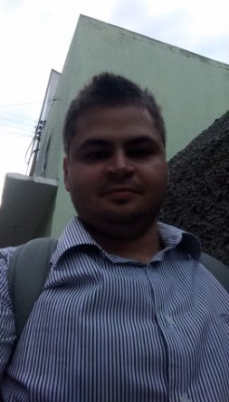 Luiz Fernando Reinoso é professor e pesquisador em Sistemas de Informação. Formado em Tecnologia de Análise e Desenvolvimento de Sistemas pelo Instituto Federal de Educação, Ciência e Tecnologia do Espírito Santo (IFES), campus Santa Teresa em 2012. Pós-graduado em Novas tecnologias na educação na Escola Superior do Brasil (ESAB), em Vila Velha, 2014. Mestre em Informática, LIEd/UFES, Vitória, 2016.Em relação a jogos, publicou vários games (completos/protótipos) voltados ao entretenimento em eventos de Game Jam, jogos educacionais e artigos publicados em eventos e periódicos nacionais acerca da área.Currículo:http://lattes.cnpq.br/5476483807420402Sites:http://cuppixel.com.brhttp://oinventor.com.brÓrbitasNúmero máximo de elétronsK2L8M18N32O32P18Q8PLANO DE DISCIPLINAPLANO DE DISCIPLINAPLANO DE DISCIPLINAPLANO DE DISCIPLINAPLANO DE DISCIPLINAPLANO DE DISCIPLINACURSO: Técnico em Informática Modalidade EJA Professor: Luiz Fernando ReinosoUnidade Curricular: Eletrônica CURSO: Técnico em Informática Modalidade EJA Professor: Luiz Fernando ReinosoUnidade Curricular: Eletrônica CURSO: Técnico em Informática Modalidade EJA Professor: Luiz Fernando ReinosoUnidade Curricular: Eletrônica CURSO: Técnico em Informática Modalidade EJA Professor: Luiz Fernando ReinosoUnidade Curricular: Eletrônica CURSO: Técnico em Informática Modalidade EJA Professor: Luiz Fernando ReinosoUnidade Curricular: Eletrônica CURSO: Técnico em Informática Modalidade EJA Professor: Luiz Fernando ReinosoUnidade Curricular: Eletrônica SEMESTRE/ANO3°Ano3°AnoCARGA HORÁRIA CARGA HORÁRIA 33,33 horas/relógio ou 40 horas/aulaHorário de Atendimento: Terças-feiras das 14:00 as 17:00Horário de Atendimento: Terças-feiras das 14:00 as 17:00Horário de Atendimento: Terças-feiras das 14:00 as 17:00Horário de Atendimento: Terças-feiras das 14:00 as 17:00Horário de Atendimento: Terças-feiras das 14:00 as 17:00Horário de Atendimento: Terças-feiras das 14:00 as 17:00OBJETIVOSOBJETIVOSOBJETIVOSOBJETIVOSOBJETIVOSOBJETIVOSGERAL: Desenvolver e capacitar estudantes na difusão e uso de semicondutores como diodos, transistores, transistores e amplificadores operacionais nas suas aplicações mais comuns do dia a dia.ESPECÍFICOS:Compreender os principais conceitos de eletrônica;Identificar componentes eletrônicos mais comuns;Identificar nos componentes eletrônicos parâmetros, grandezas elétricas e configurações;Desenvolver esquemas eletrônicos;Desenvolver soluções e protótipos em estudos de casos diversos para aplicação de habilidades em eletrônica.GERAL: Desenvolver e capacitar estudantes na difusão e uso de semicondutores como diodos, transistores, transistores e amplificadores operacionais nas suas aplicações mais comuns do dia a dia.ESPECÍFICOS:Compreender os principais conceitos de eletrônica;Identificar componentes eletrônicos mais comuns;Identificar nos componentes eletrônicos parâmetros, grandezas elétricas e configurações;Desenvolver esquemas eletrônicos;Desenvolver soluções e protótipos em estudos de casos diversos para aplicação de habilidades em eletrônica.GERAL: Desenvolver e capacitar estudantes na difusão e uso de semicondutores como diodos, transistores, transistores e amplificadores operacionais nas suas aplicações mais comuns do dia a dia.ESPECÍFICOS:Compreender os principais conceitos de eletrônica;Identificar componentes eletrônicos mais comuns;Identificar nos componentes eletrônicos parâmetros, grandezas elétricas e configurações;Desenvolver esquemas eletrônicos;Desenvolver soluções e protótipos em estudos de casos diversos para aplicação de habilidades em eletrônica.GERAL: Desenvolver e capacitar estudantes na difusão e uso de semicondutores como diodos, transistores, transistores e amplificadores operacionais nas suas aplicações mais comuns do dia a dia.ESPECÍFICOS:Compreender os principais conceitos de eletrônica;Identificar componentes eletrônicos mais comuns;Identificar nos componentes eletrônicos parâmetros, grandezas elétricas e configurações;Desenvolver esquemas eletrônicos;Desenvolver soluções e protótipos em estudos de casos diversos para aplicação de habilidades em eletrônica.GERAL: Desenvolver e capacitar estudantes na difusão e uso de semicondutores como diodos, transistores, transistores e amplificadores operacionais nas suas aplicações mais comuns do dia a dia.ESPECÍFICOS:Compreender os principais conceitos de eletrônica;Identificar componentes eletrônicos mais comuns;Identificar nos componentes eletrônicos parâmetros, grandezas elétricas e configurações;Desenvolver esquemas eletrônicos;Desenvolver soluções e protótipos em estudos de casos diversos para aplicação de habilidades em eletrônica.GERAL: Desenvolver e capacitar estudantes na difusão e uso de semicondutores como diodos, transistores, transistores e amplificadores operacionais nas suas aplicações mais comuns do dia a dia.ESPECÍFICOS:Compreender os principais conceitos de eletrônica;Identificar componentes eletrônicos mais comuns;Identificar nos componentes eletrônicos parâmetros, grandezas elétricas e configurações;Desenvolver esquemas eletrônicos;Desenvolver soluções e protótipos em estudos de casos diversos para aplicação de habilidades em eletrônica.EMENTAEMENTAEMENTAEMENTAEMENTAEMENTAEletricidade. Circuitos elétricos em corrente continua. Diodos. Fontes de alimentação. Transistores. Circuitos com transistores. Osciladores. Amplificadores operacionais. Circuitos especiais.Eletricidade. Circuitos elétricos em corrente continua. Diodos. Fontes de alimentação. Transistores. Circuitos com transistores. Osciladores. Amplificadores operacionais. Circuitos especiais.Eletricidade. Circuitos elétricos em corrente continua. Diodos. Fontes de alimentação. Transistores. Circuitos com transistores. Osciladores. Amplificadores operacionais. Circuitos especiais.Eletricidade. Circuitos elétricos em corrente continua. Diodos. Fontes de alimentação. Transistores. Circuitos com transistores. Osciladores. Amplificadores operacionais. Circuitos especiais.Eletricidade. Circuitos elétricos em corrente continua. Diodos. Fontes de alimentação. Transistores. Circuitos com transistores. Osciladores. Amplificadores operacionais. Circuitos especiais.Eletricidade. Circuitos elétricos em corrente continua. Diodos. Fontes de alimentação. Transistores. Circuitos com transistores. Osciladores. Amplificadores operacionais. Circuitos especiais.PRÉ-REQUISITOSPRÉ-REQUISITOSPRÉ-REQUISITOSPRÉ-REQUISITOSPRÉ-REQUISITOSPRÉ-REQUISITOSNão há.Não há.Não há.Não há.Não há.Não há.METODOLOGIAMETODOLOGIAMETODOLOGIAMETODOLOGIAMETODOLOGIAMETODOLOGIAESTRATÉGIAS DE APRENDIZAGEMESTRATÉGIAS DE APRENDIZAGEMESTRATÉGIAS DE APRENDIZAGEMESTRATÉGIAS DE APRENDIZAGEMRECURSOS METODOLÓGICOSRECURSOS METODOLÓGICOSAulas Expositivas Interativas;Estudo em grupo com apoio de referências bibliográficas;Experimentos eletrônicos em aula/ virtual com uso de softwares da área;Aplicação de lista de exercícios;Atendimento individualizado;Uso de Seminários.Aulas Expositivas Interativas;Estudo em grupo com apoio de referências bibliográficas;Experimentos eletrônicos em aula/ virtual com uso de softwares da área;Aplicação de lista de exercícios;Atendimento individualizado;Uso de Seminários.Aulas Expositivas Interativas;Estudo em grupo com apoio de referências bibliográficas;Experimentos eletrônicos em aula/ virtual com uso de softwares da área;Aplicação de lista de exercícios;Atendimento individualizado;Uso de Seminários.Aulas Expositivas Interativas;Estudo em grupo com apoio de referências bibliográficas;Experimentos eletrônicos em aula/ virtual com uso de softwares da área;Aplicação de lista de exercícios;Atendimento individualizado;Uso de Seminários.Laboratório com microcomputadores com acesso à Internet, projetor multimídia, quadro branco, livros e apostilas. Uso da aplicação Google Chrome, Firefox. Softwares virtuais como Arduino e Thinkercad. Protoboards, fios, baterias de 1,5 V e 9V. LEDs, diodos, resistores, capacitores, demais componentes e circuitos integrados que possam vir a ser uteis.Laboratório com microcomputadores com acesso à Internet, projetor multimídia, quadro branco, livros e apostilas. Uso da aplicação Google Chrome, Firefox. Softwares virtuais como Arduino e Thinkercad. Protoboards, fios, baterias de 1,5 V e 9V. LEDs, diodos, resistores, capacitores, demais componentes e circuitos integrados que possam vir a ser uteis.AVALIAÇÃO DA APRENDIZAGEMAVALIAÇÃO DA APRENDIZAGEMAVALIAÇÃO DA APRENDIZAGEMAVALIAÇÃO DA APRENDIZAGEMAVALIAÇÃO DA APRENDIZAGEMAVALIAÇÃO DA APRENDIZAGEMCRITÉRIOSCRITÉRIOSCRITÉRIOSCRITÉRIOSCRITÉRIOSINSTRUMENTOSObservação do desempenho individual verificando se o aluno identificou, sugeriu e assimilou as atividades solicitadas de acordo com as técnicas de aprendizagem previstas.Observação do desempenho individual verificando se o aluno identificou, sugeriu e assimilou as atividades solicitadas de acordo com as técnicas de aprendizagem previstas.Observação do desempenho individual verificando se o aluno identificou, sugeriu e assimilou as atividades solicitadas de acordo com as técnicas de aprendizagem previstas.Observação do desempenho individual verificando se o aluno identificou, sugeriu e assimilou as atividades solicitadas de acordo com as técnicas de aprendizagem previstas.Observação do desempenho individual verificando se o aluno identificou, sugeriu e assimilou as atividades solicitadas de acordo com as técnicas de aprendizagem previstas.Provas, trabalhos individuais e coletivos, relatórios, seminários e atividades em sala de aula.AVALIAÇÕESAVALIAÇÕESAVALIAÇÕESAVALIAÇÕESAVALIAÇÕESAVALIAÇÕESAvaliaçãoAvaliaçãoDataDataDataHorário1° Avaliação1° Avaliação13/04/202013/04/202013/04/202019:10 – 21:002° Avaliação2° Avaliação22/06/202022/06/202022/06/202019:10 – 21:003° Avaliação3° Avaliação05/10/202005/10/202005/10/202019:10 – 21:004° Avaliação4° Avaliação07/12/202007/12/202007/12/202019:10 – 21:00REFERÊNCIAS BÁSICAS: REFERÊNCIAS BÁSICAS: REFERÊNCIAS BÁSICAS: REFERÊNCIAS BÁSICAS: REFERÊNCIAS BÁSICAS: REFERÊNCIAS BÁSICAS: HETEM, Anibal Jr. Fundamentos de Informática: Eletrônica Básica para Computação. Editora : LTC. 1 ed. 2009. (ISBN: 9788521616993, Submarino, 52,00)FOWLER, Richard J., Eletricidade: Princípios e Aplicações, v1 e v2, Editora Makron Books e McGraw-Hill, São Paulo, 1992. WIRTH, A.. Eletricidade e Eletrônica Básica. Alta Books.HETEM, Anibal Jr. Fundamentos de Informática: Eletrônica Básica para Computação. Editora : LTC. 1 ed. 2009. (ISBN: 9788521616993, Submarino, 52,00)FOWLER, Richard J., Eletricidade: Princípios e Aplicações, v1 e v2, Editora Makron Books e McGraw-Hill, São Paulo, 1992. WIRTH, A.. Eletricidade e Eletrônica Básica. Alta Books.HETEM, Anibal Jr. Fundamentos de Informática: Eletrônica Básica para Computação. Editora : LTC. 1 ed. 2009. (ISBN: 9788521616993, Submarino, 52,00)FOWLER, Richard J., Eletricidade: Princípios e Aplicações, v1 e v2, Editora Makron Books e McGraw-Hill, São Paulo, 1992. WIRTH, A.. Eletricidade e Eletrônica Básica. Alta Books.HETEM, Anibal Jr. Fundamentos de Informática: Eletrônica Básica para Computação. Editora : LTC. 1 ed. 2009. (ISBN: 9788521616993, Submarino, 52,00)FOWLER, Richard J., Eletricidade: Princípios e Aplicações, v1 e v2, Editora Makron Books e McGraw-Hill, São Paulo, 1992. WIRTH, A.. Eletricidade e Eletrônica Básica. Alta Books.HETEM, Anibal Jr. Fundamentos de Informática: Eletrônica Básica para Computação. Editora : LTC. 1 ed. 2009. (ISBN: 9788521616993, Submarino, 52,00)FOWLER, Richard J., Eletricidade: Princípios e Aplicações, v1 e v2, Editora Makron Books e McGraw-Hill, São Paulo, 1992. WIRTH, A.. Eletricidade e Eletrônica Básica. Alta Books.HETEM, Anibal Jr. Fundamentos de Informática: Eletrônica Básica para Computação. Editora : LTC. 1 ed. 2009. (ISBN: 9788521616993, Submarino, 52,00)FOWLER, Richard J., Eletricidade: Princípios e Aplicações, v1 e v2, Editora Makron Books e McGraw-Hill, São Paulo, 1992. WIRTH, A.. Eletricidade e Eletrônica Básica. Alta Books.REFERÊNCIAS COMPLEMENTARES:REFERÊNCIAS COMPLEMENTARES:REFERÊNCIAS COMPLEMENTARES:REFERÊNCIAS COMPLEMENTARES:REFERÊNCIAS COMPLEMENTARES:REFERÊNCIAS COMPLEMENTARES:BRAGA, N. C.. Curso Básico de Eletrônica. Editora Saber.BRAGA, N. C.. Curso Básico de Eletrônica. Editora Saber.BRAGA, N. C.. Curso Básico de Eletrônica. Editora Saber.BRAGA, N. C.. Curso Básico de Eletrônica. Editora Saber.BRAGA, N. C.. Curso Básico de Eletrônica. Editora Saber.BRAGA, N. C.. Curso Básico de Eletrônica. Editora Saber.